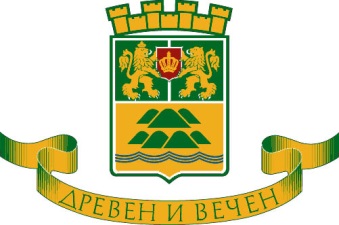 ОБЩИНА ПЛОВДИВЗ А П О В Е Д №20ОА-539     Пловдив, 19.03. 2020 г.На основание  чл.44, ал.1, т.1 и ал.2 от ЗМСМА, във връзка с въведеното извънредно положение в страната с Решение от 13.03.2020г. на Народното Събрание на Република България и със Заповед № РД-01-124 / 13.03.2020г. на Министъра на здравеопазванетоН А Р Е Ж Д А М :	І. Във връзка с усложняващата се епидемична обстановка, свързана с разпространението на COVID-19 на територията на страната и предвид въведените ограничителни мерки, с цел защита на обществен интерес, отлагам провеждането на стартираните конкурсни процедури за възлагане управлението на: „Медицински център за рехабилитация и спортна медицина I - Пловдив” ЕООД, ЕИК 000463393, и „Медицински Център VI – Пловдив, район Централен“ ЕООД, ЕИК 115342217, обявени със заповеди на Кмета на Община Пловдив.ІІ. Отменям Заповед № 20ОА-381 / 20.02.2020г. и Заповед № 20ОА-409 / 26.02.2020г. на Кмета на Община Пловдив.III. Настоящата Заповед да бъде публикувана в един местен вестник и на интернет страницата на община Пловдив.IV. Настоящата Заповед да бъде изпратена на Председателя на Общински Съвет – Пловдив за предприемане на последващи действия.ЗДРАВКО ДИМИТРОВКмет на община Пловдив